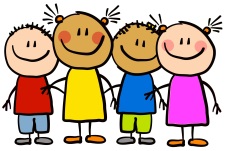 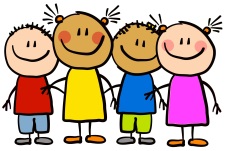 This WeekThis week the children have been doing some fantastic learning in phonics where we have practised hearing, saying, reading and writing different sounds.  We have been practising our Nativity where we have been doing an amazing job of remembering our lines and singing all of the songs.  In maths we have begun to learn about 2D shapes where we have been naming them (square, circle, triangle, rectangle, pentagon and hexagon) and counting their sides and corners.Attendance:  Class 1 – 86.7% and Class 2 – 91.7%This WeekThis week the children have been doing some fantastic learning in phonics where we have practised hearing, saying, reading and writing different sounds.  We have been practising our Nativity where we have been doing an amazing job of remembering our lines and singing all of the songs.  In maths we have begun to learn about 2D shapes where we have been naming them (square, circle, triangle, rectangle, pentagon and hexagon) and counting their sides and corners.Attendance:  Class 1 – 86.7% and Class 2 – 91.7%Next weekWe will be continuing learning in our phonics sessions in our phonics groups and learn new sounds by hearing, saying, reading and writing.In maths we will continue to recap our counting and number skills learnt so far through ninja numbers.  Ninja numbers happens at the beginning of every maths lesson for around 5 minutes to embed our learning.  We will also continue learning about 2D shapes.Stars of the weekClass 1: LJ for joining in really well during our Nativity rehearsals and Aurora for working super hard during your phonics sessions.Class 2: Hugo for being kind and considerate towards others and Poppy for always working hard and showing perseverance.Well done boys and girls.  Miss Brook, Miss Brown, Mrs Barker and Miss Darbyshire are really proud of you!HomeworkEach Friday, homework will be handed out to your child. This homework should be completed and returned to your child’s class teacher by the date stated on the sheet. Homework can be returned by uploading photographs to Tapestry or a physical copy can be handed in too.HomeworkEach Friday, homework will be handed out to your child. This homework should be completed and returned to your child’s class teacher by the date stated on the sheet. Homework can be returned by uploading photographs to Tapestry or a physical copy can be handed in too.RemindersChristmas Nativity – Wednesday 8th December 10am or 2pm – please ensure you wear a face covering (unless exempt) and complete a negative lateral flow test prior to the performance if you are attending on this day.Friday 10th December – Christmas Jumper day – please bring £1 Please ensure that your child is bringing water to school and not juice.  RemindersChristmas Nativity – Wednesday 8th December 10am or 2pm – please ensure you wear a face covering (unless exempt) and complete a negative lateral flow test prior to the performance if you are attending on this day.Friday 10th December – Christmas Jumper day – please bring £1 Please ensure that your child is bringing water to school and not juice.  